Introductory BiotechnologyUNC-WilmingtonJune 24-28, 2013Instructors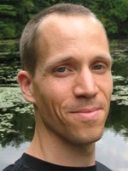 Joseph Covi, PhDDr. Covi has eight years of experience teaching integrative physiology and advanced molecular techniques in classrooms and research laboratories at Colorado State University, the University of Wisconsin-Stevens Point, and UNCW. Joe started his teaching career as an Assistant Language Teacher of grades 6, 7, and 8 in the Japanese Exchange and Teaching program, and has continued to interact with K-12 students and teachers through frequent outreach programs, including the American Physiological Society’s PhUn Week. 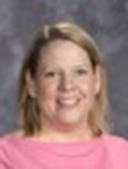 Zoe Welch, Master TeacherZoe Welsh has taught biology in both public and independent schools, developed NC biology curriculum units, received biotechnology grants, and has trained teachers in many NCBiotech workshops.  NBPTS certified, Zoe currently teaches biology and is science department chair at Ravenscroft School in Raleigh, NC.